СИЛАБУС КУРСУБІОХІМІЯ РИБИ ТА ПРОДУКТІВ РИБНИЦТВАОПИС ДИСЦИПЛІНИДисципліни «Біохімія риби та продуктів рибництва» спрямована на формування у здобувачів ступеня доктора філософії системи теоретичних знань та практичних навичок з біохімії риби та продуктів рибництва, засвоєння понятійно-категорійного апарату наукової діяльності, оволодіння теоретичними знаннями. Метою вивчення дисципліни «Біохімія риби та продуктів рибництва» є надання здобувачам необхідного об’єму знань щодо хімічного складу риби та рибних продуктів, біохімічних процесів при дозріванні, зберіганні та технологічних переробках сировини, опанування хімічними методами оцінки якості та свіжості риби і рибнихпродуктів. Вивчення дисципліни «Біохімія риби та продуктів рибництва» є формування у майбутніх докторів філософії вміння визначати перспективні теми та відповідну методологію дослідження на основі аналізу наукової інформації та знань про сучасні підходи до вирішення фундаментальних і прикладних задач в галузі біохімії. Основними завданнями вивчення дисципліни є набуття знань щодо сучасного методологічного підходу в галузі; вміння аналізувати та узагальнювати науково-технічну інформацію; навчитися працювати на сучасному обладнанні та з приладами, які використовуються в біохімічних лабораторіях; опанувати методологію проведення експериментальних досліджень; апробувати методиоцінки фізіологічного стану риб у нормі та при патології за біохімічнимипоказниками; пізнання біохімічних процесів як прижиттєвих, так і посмертних (при дозріванні м’яса, явищах псування), з’ясування їх значення для отримання високоякісної продукції; вивчення біохімічних показників якості риби і рибних продуктів та впливу на них різних факторів (якості годівлі, умов утримання, пори року, статі, віку, фізіологічного стану тварин, екологічного стану навколишнього середовища та інших); опанування хімічними методами оцінки якості та безпеки риби і рибних продуктів.ПЕРЕЛІК КОМПЕТЕНТНОСТЕЙІнтегральна компетентність:здатність розв'язувати комплексні проблеми біохімії, проводити наукові дослідження з новітніми та удосконаленими, практично спрямованими і цінними теоретичними і методичними результатами, що передбачає глибоке переосмислення наявних та створення нових цілісних знань та здійснення інновацій щодо виробничої діяльності.Загальні компетентності: здатність до абстрактного мислення, аналізу та синтезу; здатність спілкуватися держаною та іноземною мовами як усно так і письмово; навички використання інформаційних та комунікаційних технологій; здатність проведення досліджень на відповідному рівні; здатність до пошуку, оброблення та аналізу інформації з різних джерел; здатність генерувати нові ідеї (креативність); здатність працювати автономно; здатність оцінювати та забезпечувати якість виконаних робіт; визначеність та наполегливість щодо поставлених завдань і взятих обов’язків; прагнення до збереження навколишнього природного середовища.Спеціальні (фахові) компетентності:здатність планувати, організовувати та проводити біохімічні дослідження, обробляти, публікувати та патентувати їх результати; здатність до ретроспективного аналізу наукового доробку біохімії тварин; здатність до комплексного підходу у володінні інформацією щодо сучасного стану і тенденцій розвитку світової і вітчизняної сільськогосподарської науки з біохімії тварин; здатність проведення фахового аналізу різних інформаційних джерел, авторських методик, конкретних освітніх, наукових та професійних матеріалів; комплексність у виявленні, постановці та вирішенні наукових задач та проблем у біохімії тварин; здатність виконувати, аналізувати та критично оцінювати результати експериментальної роботи з біологічними об’єктами тваринництва; здатність обґрунтовувати новоздобуті знання в області наукових досягнень; здатність брати участь у наукових дискусіях, критичних діалогах на вітчизняному та міжнародному рівнях, відстоювати свою наукову позицію з біохімічних аспектів технології виробництва і переробки продуктів тваринництва; здатність впроваджувати у виробництво науково-обґрунтовані результати дисертаційних досліджень; комплексність у набутті та розумінні значного обсягу сучасних науково-теоретичних знань з технології виробництва і переробки продукції тваринництва  та суміжних сферах аграрних наук.СТРУКТУРА КУРСУРекомендовані джерела інформаціїОсновна літератураКизеветтер И.В. Биохимия сырья водного происхождения. – М.: Пищевая промышленность, 2013. – 422с.Кононський О.І. Біохімія тварин – К.: Вища школа, 2006. – 455 с.Кононський О.І. Фізична і колоїдна хімія. Підручник. – 2-е вид. доп. і випр. – К.: Центр учбової літератури, 2009. – 312 с.Сорвачев К.Ф. Основы биохимии питания рыб. – М.: Легкая и пищевая пр-сть, 1982. – 245 с.ТупицькаО., Кліх Л. Біохімія риби і рибних продуктів. – К.: НВВ «Видавничий центр НУБіП України», 2015. – 473 с.Цехмістренко С.І., Кононський О.І., Цехмістренко О.С. Біохімія тварин з основами фізичної і колоїдної хімії. Практикум: Навч. посіб., 2011. – 216 с.Додаткова література:Беляев В.И., Николаев В.М.. Шульман Г.Е., Юнева Т.В. Тканевый обмен у рыб. – Киев: Наук. думка, 1983. – 141 с.Биохимия молоди пресноводных рыб. – Петрозаводск. – 1985. – 114 с.Биохимия молоди рыб в зимовальный период. – Петрозаводск: 1987. – 143 с.Боечко Ф.Ф. Біологічна хімія. – К.: Вища школа; 1989 – 407 с.Все о пище с точки зрения химика: справочное издание / Скурихин И.М., Нечаев А.Р. – М.: Высшая школа, 1991. – 288 с.Головина Н.А., Тромбицкий И.Д. Гематология прудовых рыб. Кишинев: Штиинца, 1989. – 156 с.Инструкция по физиолого-биохимическим анализам рыбы. – М.:1986 – 56 с.Методы исследования токсичности на рыбах (пер. под редакцией В.И.Лукьяненко). – М.: Агропромиздат, 1985. – 118 с.Пономарьов П.Х., Сирохман І.В. Безпека харчових продуктів та продовольчої сировини – Лібра, 1999 – 270 с.Современные проблемы экологической физиологии и биохимии рыб. – Вильнюс, 1988. – 286 с.Сравнительная биохимия рыб и их гельминтов. – Петрозаводск, 1977. – 157 с.Шульман Г.Е .Физиолого-биохимические особенности годовых циклов рыб. – М.: Пищ. пром-сть,1972. – 368 с.Элементы физиологии и биохимии общего и активного обмена у рыб. – К.: Наук.думка: 1978 – 189 с.ПОЛІТИКА ОЦІНЮВАННЯПолітика щодо дедлайнів і перескладання: Письмові роботи, надані з порушенням термінів без поважних причин, оцінюються на нижчу оцінку (- 10 балів). Політика щодо академічної доброчесності: Письмові роботи підлягають перевірці на наявність плагіату та допускаються до захисту з коректними текстовими запозиченнями (не більше 20%). Використання друкованих і електронних джерел інформації під час складання модулів та підсумкового заліку заборонено.Політика щодо відвідування: Відвідування занять є обов’язковим компонентом оцінювання. За об’єктивних причин (наприклад, хвороба, міжнародне стажування) навчання може відбуватись в он-лайн формі за погодженням із гарантом програми.Політика щодо виконання завдань: позитивно оцінюється відповідальність, старанність, креативність, фундаментальність.КРИТЕРІЇ ОЦІНЮВАННЯПідсумковий бал (за 100-бальною шкалою) визначається як середньозважена величина, залежно від питомої ваги кожної складової залікового кредиту:Структурні елементи: Питома вага, % Поточне опитування, тестування, кейси – заліковий модуль 1                       20Поточне опитування, тестування, кейси – заліковий модуль 2                       20Поточне опитування, тестування, кейси – заліковий модуль 3                       20Комплексне практичне індивідуальне завдання                                                40ШКАЛА ОЦІНЮВАННЯ: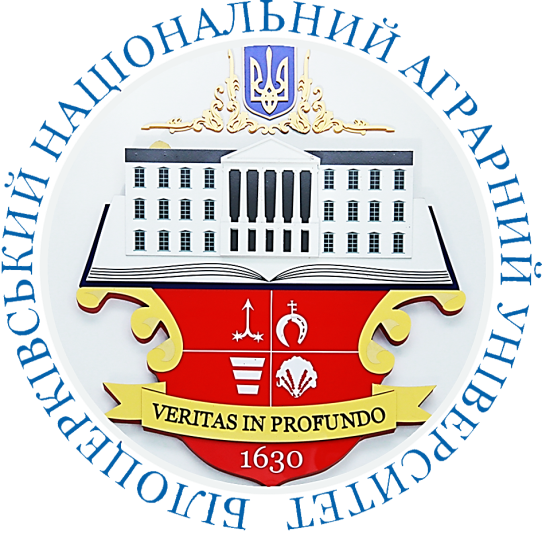 Ступінь вищої освіти – доктор філософії (PhD)Освітньо-наукова програма «Технології виробництва і переробки продукції тваринництва»Кількість кредитів ECTS – 5Рік навчання – 2, семестр – 4Мова викладання – українська Керівник курсу: ЦЕХМІСТРЕНКО СВІТЛАНА ІВАНІВНА, доктор с.-г. наук, професор Svetlana.tsehmistrenko@gmail.com;Години (лек./сем.)ТемаРезультати навчанняМетоди оцінювання результатів навчання 2/2Методи дослідження в біохімії риби та продуктів рибництваЗнати принципи методів дослідження у біохімії. Центрифугування, оптичні методи, мас-спектрометрія, нефелометрія, спектрофлюориметрія, імунофлюоресценція, полум’яна фотометрія, атомна абсорбціометрія, електронний парамагнітний резонанс (ЕПР), ядерний магнітний резонанс(ЯМР), електрофорез, ізоелектричне фокусування (ІЕФ), імуноелектрофорез, хроматографія, гель-фільтрація, електрохімічні методи, радіоізотопні методи, імуноферментний аналіз (ІФА), полімеразна ланцюгова реакція (ПЛР)Тести, питання, кейси2/4Основи фізичної хіміїПоверхневий натяг Адсорбція, каталіз, осмос. Загальна характеристика розчинів.Тести, питання, кейси2/4Вода та її властивості в організмі рибБуферні системи води. Величина рН води та його значення для організму риб. Колоїдні розчини: методи одержання та їх властивості.Презентація лекції, підсумкове тестування4/6Предмет «Біохімія риби та продуктів рибництва», його місце в системі біологічних наук, рибництві та нутріціологіїПідготовка проб для дослідження. Відбір проб тканин. Методи взяття крові в риб. Правила дослідження крові в лабораторії.Препаративні методи біохімічних досліджень: центрифугування; отримання ізольованих клітин, отримання клітинних фракцій.Тести, питання, кейси4/6Біохімічні особливості будови тіла рибРозміри і маса тіла різних видів риб. Співвідношення маси окремих частин тіла риб.Тести, питання, кейси4/6Підходи до вибору об’єкту дослідження в галузі біохімії рибЗнати рівні дослідження у біохімії риб: молекулярний, клітинний. Використання клітин в біохімічних дослідженнях. Презентація лекції, підсумкове тестування2/4Моделювання захворювань та стресу на рівні тканин та цілісного організмуЗнати приклади модельних клітин. Трансформація клітин. Приклади модельних клітин.Тести, питання, кейси2/2Біохімія м’яса рибОсобливості молекулярного складу м’язів риб. Амінокислотний склад білків м’яса риб.Тести, питання, кейси1/2Біохімія покривних тканин рибБіохімічні особливості будови шкіри різних груп риб. Пігментні клітини, які забезпечують забарвлення шкіри. Біохімія покривних тканин риб. Луска риб. Розмір та тип луски. Склад луски. Маса луски у різних видів риб.Тести, питання, кейси1/2Органи травної системи рибПечінка риб: біохімічний склад, функції. Порівняльна характеристика біохімічного складу тканин печінки різних видів риб. Шлунок і кишківник риб, хімічний склад їх тканин. Підшлункова залоза. Нирки і наднирники. Сепія. Щитовидна залоза. Амбра.Тести, питання, кейси2/2Біохімія спеціалізованих тканин рибТканини опорно-каркасних систем риб: хрящова тканина, сухожилки, голови, плавники риб, кістки, зуби, панцирні покриви. Біохімія спеціалізованих тканин риб. Біохімія статевих залоз риб. Гонади риб, їх хімічний склад. Біохімічний склад та функції крові риб. Тести, питання, кейси2/2Біохімія посмертних змін в організмі рибПередсмертний період. Початковий період змін після смерті. Період посмертного заклякання. Період автолізу. Період гниття. Посмертні зміни жирової тканини.Тести, питання, кейси2/2Роль біохімічних процесів у технології сировини водного походженняДозрівання м’яса риб. Біохімічні зміни у сировині за охолодження та зберігання.Тести, питання, кейси2/4Біохімічні зміни за дозрівання і зберігання солоної рибиДозрівання і зберігання пресервів. В’ялення риби. Біохімія процесів псування м’яса та жиру риб.Тести, питання, кейси, підсумкове тестуванняЗа шкалою університетуЗа національною шкалоюЗа шкалою ECTS90-100відмінноA (відмінно)85-89добреB (дуже добре)75-84добреC (добре)65-74задовільноD (задовільно)60-64задовільноE (достатньо)35-59незадовільноFX (незадовільно з можливістю повторного складання)1-34незадовільноF (незадовільно з обов’язковим повторним курсом)